Lake Macquarie Family Day Care
A Quality Education and Care Option for Our Community 
Ph: 02 4921 0156
Email: familydaycare@lakemac.nsw.gov.au Lake Macquarie Family Day Care
A Quality Education and Care Option for Our Community 
Ph: 02 4921 0156
Email: familydaycare@lakemac.nsw.gov.au Lake Macquarie Family Day Care
A Quality Education and Care Option for Our Community 
Ph: 02 4921 0156
Email: familydaycare@lakemac.nsw.gov.au Lake Macquarie Family Day Care
A Quality Education and Care Option for Our Community 
Ph: 02 4921 0156
Email: familydaycare@lakemac.nsw.gov.au Lake Macquarie Family Day Care
A Quality Education and Care Option for Our Community 
Ph: 02 4921 0156
Email: familydaycare@lakemac.nsw.gov.au Lake Macquarie Family Day Care
A Quality Education and Care Option for Our Community 
Ph: 02 4921 0156
Email: familydaycare@lakemac.nsw.gov.au Lake Macquarie Family Day Care
A Quality Education and Care Option for Our Community 
Ph: 02 4921 0156
Email: familydaycare@lakemac.nsw.gov.au Lake Macquarie Family Day Care
A Quality Education and Care Option for Our Community 
Ph: 02 4921 0156
Email: familydaycare@lakemac.nsw.gov.au Lake Macquarie Family Day Care
A Quality Education and Care Option for Our Community 
Ph: 02 4921 0156
Email: familydaycare@lakemac.nsw.gov.au Lake Macquarie Family Day Care
A Quality Education and Care Option for Our Community 
Ph: 02 4921 0156
Email: familydaycare@lakemac.nsw.gov.au Lake Macquarie Family Day Care
A Quality Education and Care Option for Our Community 
Ph: 02 4921 0156
Email: familydaycare@lakemac.nsw.gov.au Lake Macquarie Family Day Care
A Quality Education and Care Option for Our Community 
Ph: 02 4921 0156
Email: familydaycare@lakemac.nsw.gov.au Lake Macquarie Family Day Care
A Quality Education and Care Option for Our Community 
Ph: 02 4921 0156
Email: familydaycare@lakemac.nsw.gov.au Lake Macquarie Family Day Care
A Quality Education and Care Option for Our Community 
Ph: 02 4921 0156
Email: familydaycare@lakemac.nsw.gov.au Lake Macquarie Family Day Care
A Quality Education and Care Option for Our Community 
Ph: 02 4921 0156
Email: familydaycare@lakemac.nsw.gov.au 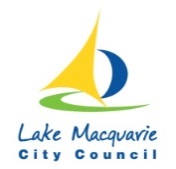 CHRONIC ILLNESS MANAGEMENT PLANCHRONIC ILLNESS MANAGEMENT PLANCHRONIC ILLNESS MANAGEMENT PLANCHRONIC ILLNESS MANAGEMENT PLANCHRONIC ILLNESS MANAGEMENT PLANCHRONIC ILLNESS MANAGEMENT PLANCHRONIC ILLNESS MANAGEMENT PLANCHRONIC ILLNESS MANAGEMENT PLANCHRONIC ILLNESS MANAGEMENT PLANCHRONIC ILLNESS MANAGEMENT PLANCHRONIC ILLNESS MANAGEMENT PLANCHRONIC ILLNESS MANAGEMENT PLANCHRONIC ILLNESS MANAGEMENT PLANCHRONIC ILLNESS MANAGEMENT PLANCHRONIC ILLNESS MANAGEMENT PLANCHRONIC ILLNESS MANAGEMENT PLANForm to be updated on a regular basis, or when a change in condition occurs.Form to be updated on a regular basis, or when a change in condition occurs.Form to be updated on a regular basis, or when a change in condition occurs.Form to be updated on a regular basis, or when a change in condition occurs.Form to be updated on a regular basis, or when a change in condition occurs.Form to be updated on a regular basis, or when a change in condition occurs.Form to be updated on a regular basis, or when a change in condition occurs.Form to be updated on a regular basis, or when a change in condition occurs.Form to be updated on a regular basis, or when a change in condition occurs.Form to be updated on a regular basis, or when a change in condition occurs.Form to be updated on a regular basis, or when a change in condition occurs.Form to be updated on a regular basis, or when a change in condition occurs.Form to be updated on a regular basis, or when a change in condition occurs.Form to be updated on a regular basis, or when a change in condition occurs.Form to be updated on a regular basis, or when a change in condition occurs.Form to be updated on a regular basis, or when a change in condition occurs.Child’s name:Child’s name:Child’s name:Child’s name:Date of birth:Date of birth:Date of birth:Date of birth:Known medical condition / severe allergiesKnown medical condition / severe allergiesKnown medical condition / severe allergiesKnown medical condition / severe allergiesKnown medical condition / severe allergiesKnown medical condition / severe allergiesKnown medical condition / severe allergiesPARENT DETAIL:PARENT DETAIL:PARENT DETAIL:PARENT DETAIL:PARENT DETAIL:PARENT 1PARENT 1PARENT 1PARENT 1PARENT 1I consent to this form being on display in the education and care serviceI consent to this form being on display in the education and care serviceI consent to this form being on display in the education and care serviceI consent to this form being on display in the education and care serviceI consent to this form being on display in the education and care serviceI consent to this form being on display in the education and care serviceI consent to this form being on display in the education and care serviceI consent to this form being on display in the education and care serviceI consent to this form being on display in the education and care serviceI consent to this form being on display in the education and care serviceI consent to this form being on display in the education and care serviceI consent to this form being on display in the education and care serviceI consent to this form being on display in the education and care service(Full Signature)(Full Signature)(Full Signature)Name:Work phone: Work phone: Work phone: Work phone: Home phone:Home phone:Home phone:Mobile phone:Mobile phone:Mobile phone:Mobile phone:PARENT 2PARENT 2PARENT 2PARENT 2PARENT 2Name:Work phone:Work phone:Work phone:Work phone:Home phone:Home phone:Home phone:Mobile phone:Mobile phone:Mobile phone:Mobile phone:PLAN PREPARED BYPLAN PREPARED BYPLAN PREPARED BYPLAN PREPARED BYPLAN PREPARED BYPLAN PREPARED BYPLAN PREPARED BYPLAN PREPARED BYPLAN PREPARED BYPLAN PREPARED BYPLAN PREPARED BYPLAN PREPARED BYPLAN PREPARED BYPLAN PREPARED BYPLAN PREPARED BYPLAN PREPARED BYDoctors name:Doctors name:Doctors name:Doctors name:Phone:Phone:Phone:Signature:Signature:Signature:Signature:Address:Address:USUAL MEDICATION & TREATMENT DETAILS
(when child’s condition is controlled)USUAL MEDICATION & TREATMENT DETAILS
(when child’s condition is controlled)USUAL MEDICATION & TREATMENT DETAILS
(when child’s condition is controlled)USUAL MEDICATION & TREATMENT DETAILS
(when child’s condition is controlled)USUAL MEDICATION & TREATMENT DETAILS
(when child’s condition is controlled)USUAL MEDICATION & TREATMENT DETAILS
(when child’s condition is controlled)USUAL MEDICATION & TREATMENT DETAILS
(when child’s condition is controlled)USUAL MEDICATION & TREATMENT DETAILS
(when child’s condition is controlled)USUAL MEDICATION & TREATMENT DETAILS
(when child’s condition is controlled)USUAL MEDICATION & TREATMENT DETAILS
(when child’s condition is controlled)USUAL MEDICATION & TREATMENT DETAILS
(when child’s condition is controlled)USUAL MEDICATION & TREATMENT DETAILS
(when child’s condition is controlled)USUAL MEDICATION & TREATMENT DETAILS
(when child’s condition is controlled)USUAL MEDICATION & TREATMENT DETAILS
(when child’s condition is controlled)USUAL MEDICATION & TREATMENT DETAILS
(when child’s condition is controlled)USUAL MEDICATION & TREATMENT DETAILS
(when child’s condition is controlled)Name of medication/treatmentName of medication/treatmentName of medication/treatmentName of medication/treatmentName of medication/treatmentName of medication/treatmentName of medication/treatmentName of medication/treatmentName of medication/treatmentDoseDoseDoseDoseDoseTimingTimingIs any of this medication/treatment able to be self-administered by the child?PLEASE ADVISE SITUATIONS LIKELY TO CAUSE THE CHILD’S HEALTH TO DETERIORATESIGNS/SYMPTOMS INDICATING DETERIORATING HEALTHMild/ModerateSevere:ACTION REQUIRED IF THESE SIGNS/SYMPTOMS OCCUR
(please include any increase of medication dose or additional medication required)Mild/ModerateSevere:Date:‘The information is being collected in compliance with the principles of the Privacy and Personal Information Protection Act 1998 and accordingly will only be used for the purpose for which it is being collected in emergencies or as otherwise required or authorised by law’.